ZAMIERZENIA WYCHOWAWCZO-DYDAKTYCZNE 
NA MIESIĄC MARZEC –GRUPA BIEDRONKICele ogólne:- pozna/utrwali zwierzęta hodowanyne w gospodarstwie,                                                     - pozna cechy charakterystyczne dla marcowej pogody, pozna przysłowie i jego znaczenie "
w marcu jak w garncu"                                                                                                                 - pozna cechy charakterystyczne dla wiosny: dłuższe dni, wyższa temperatura, pąki na drzewach, powroty ptaków, kwitnienie wiosennych                                                                                   TEMATY KOMPLEKSOWE:                                                  DBAMY O ZDROWIE NA PZREDWIOSNIUW MARCU JAK W GARNCUNADCHODZI  WIOSNAZABAWY W TEATR W GOSPODARSTWIE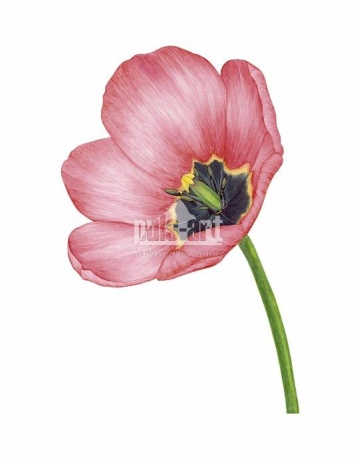 PIOSENKA  MIESIĄCA-MARZEC„Wiosna, nowina radosna!”Tekst; Agnieszka Dyniakowska                                                                                                                                                  Muzyka: Małgorzata SadowskaKapie deszczyk kap, kap, kap Podlewa mały, wiosenny kwiat rytmiczne stukanie o podłogę palcami rąkA kwiat ten rośnie w górę hen Wyciąga do słońca listki swe REF   Wiosna, wiosna, wiosna, nowina radosna - Wiosna dokoła na słowoWiosna z daleka nas woła                               REFZerka kwiatek wokoło Zielono się robi, wesoło A motyl i biedronka wyciągnięcie małych skrzydełek, Latają, machają do słońca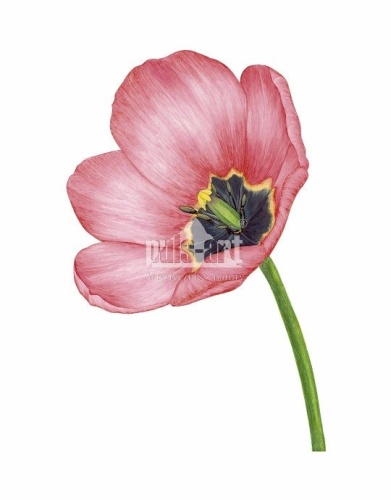 WIERSZ MIESIACA –MARZEC„O wiośnie”Dalej, dalej do ogródka dzieci
Już nas wiosna wita
Słońce jasno świeci

Patrzcie, patrzcie wkoło
Zielenią się drzewa
Ślicznie rosną kwiatki
Dźwięcznie ptaszek śpiewa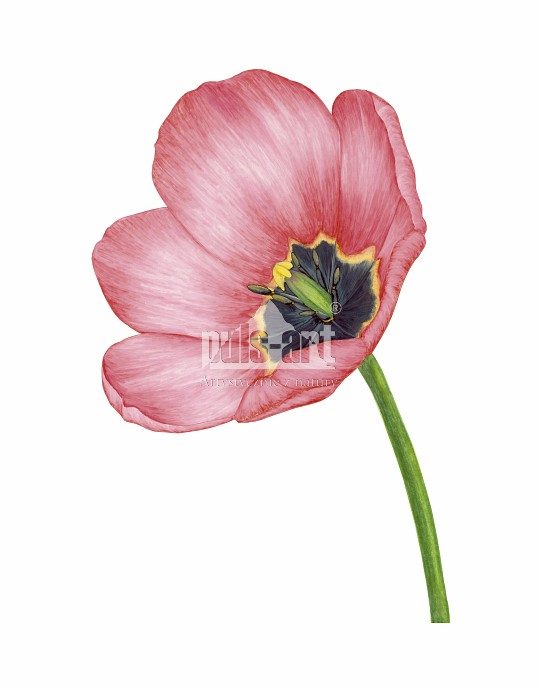 